'I1ie. Cmnmonwealtli of !Massacfwsetts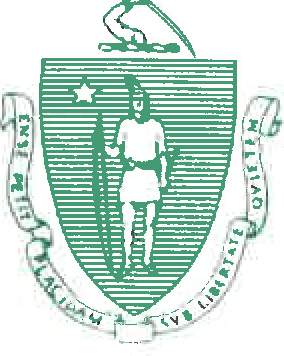 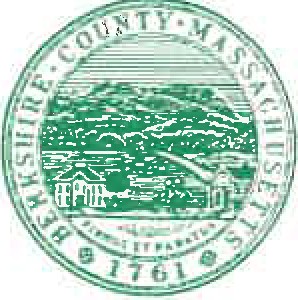 '13erqlure Countg 9lJ:ti,reme:nt System29'1>unliam MallPi	!i\-6101201'l'el. 413-499-1981	413-445-7990October 12, 2023 To:	Town ClerksBerkshire Coun ty Retirement Advisory Board Annual Meeting Please join the  meeting from  your computer, tablet  or smartphone htt ps: / / meet. goto.com /8 06799093Date: Tuesday, October 24, 2023At:	Berkshire County Retirement Board 29 Dunham MallPittsfield, MA 01201Time: 8:30amAGENDAPublic CommentReview and Approve the September 19, 2023 minutesElect an Advisory Council member for the office of Chairman, Vice Chairman and Secretary. Officers shall be nominated and elected at the meeting and shall assume their official duties following the close of the annual meeting. Elected members shall serve a term of one year.The certification of nomination papers for any member, active or retired from service, who seeks to run for election to the Berkshire County Retirement Board. The Chairman will then call for the mailing of ballots to all eligible members of the retirement system if more than one nomination form is so certified. The three year term will begin January 1, 2024.Review the proposed Berkshire County Retirement Board budget for 2024.Any other business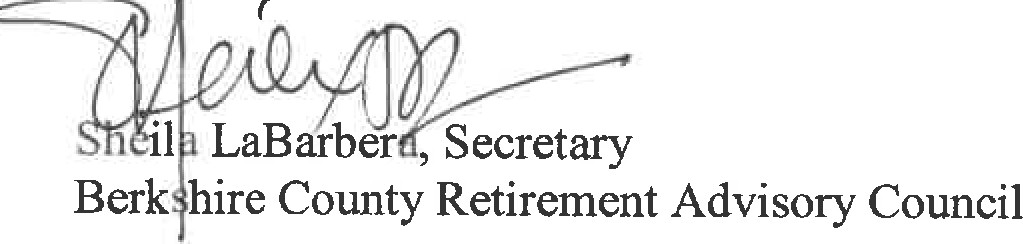 www..ie.rK,!fiire.re.ti.rement.eom